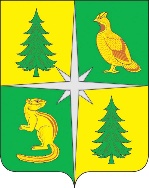 РОССИЙСКАЯ ФЕДЕРАЦИЯИРКУТСКАЯ ОБЛАСТЬЧУНСКИЙ РАЙОНКОНТРОЛЬНО-СЧЕТНАЯ ПАЛАТАЧУНСКОГО РАЙОННОГО МУНИЦИПАЛЬНОГО ОБРАЗОВАНИЯ665513, р. п. Чунский, ул. Комарова, 11, Тел./Факс (39567) 2-12-13, E-mail: chuna.ksp@mail.ruЗАКЛЮЧЕНИЕ № 01-475/11зпо результатам внешней проверки годового отчета об исполнении местного бюджета Новочунского муниципального образования за 2023 год Настоящее заключение составлено по результатам внешней проверки годового отчета об исполнении бюджета Новочунского муниципального образования за 2023 год, проведенной методом камеральной проверки на основании распоряжения Контрольно-счетной палаты Чунского районного муниципального образования «О проведении внешней проверки годового отчета об исполнении бюджета Новочунского муниципального образования за 2023 год» от 16.02.2024 № 10, в рамках переданных полномочий по осуществлению внешнего муниципального финансового контроля по соглашению от 16.07.2012 года, в соответствии с разделом VIII.I Бюджетного Кодекса РФ, Положением «О контрольно-счетной палате Чунского районного муниципального образования», председателем Контрольно-счетной палаты Чунского районного муниципального образования (далее – КСП Чунского РМО)  А.С. Федорук, аудитором КСП Чунского РМО Н.А. Колотыгиной, ведущими инспекторами КСП Чунского РМО Ю.С. Смышляевой и А.А. Латушко, изложенным в Акте от 06.03.2024 № 01-345/06А.Организация и осуществление бюджетного процессаВопросы формирования, исполнения бюджета поселения, а также осуществления контроля его исполнения регулируются Уставом Новочунского муниципального образования, утвержденным Решением Думы Новочунского МО от 08.12.2005 № 10 (с изменениями и дополнениями, внесенными Решением Думы поселения от 23.11.2023 № 53) и Положением о бюджетном процессе в Новочунском муниципальном образовании, утвержденным Решением Думы поселения от 24.09.2015 № 134 (с изменениями от 28.07.2022 № 163).В нарушение статьи 47 Федерального закона от 06.10.2003 № 131-ФЗ «Об общих принципах организации местного самоуправления в РФ» Решение Думы Новочунского МО от 28.07.2022 № 163 «О внесении изменений в решение думы Новочунского муниципального образования № 134 от 24.09.2015 «О бюджетном процессе в Новочунском муниципальном образовании» не опубликовано на официальном сайте администрации Новочунского МО.Получателями средств местного бюджета Новочунского МО являются:МКУ «Администрация Новочунского МО»;МКУ «Центр культуры, информации и спорта» Новочунского МО;МКУ «Маяк» администрации Новочунского МО.Положение о порядке осуществления муниципального внутреннего финансового контроля в администрации Новочунского МО утверждено Постановлением главы администрации Новочунского МО от 22.12.2015 № 84. Название Положения не соответствует нормам Бюджетного Кодекса РФ, Федеральному закону от 12.01.1996 № 7-ФЗ «О некоммерческих организациях». В нарушение норм статьи 269.2 Бюджетного кодекса РФ, согласно информации, предоставленной администрацией, в 2023 году мероприятия по внутреннему финансовому контролю не проводились.В соответствии с нормами статьи 160.2-1 Бюджетного кодекса РФ Распоряжением Новочунского МО от 16.04.2021 № 27 определен упрощенный способ организации внутреннего финансового аудита, а также утвержден Порядок организации внутреннего финансового аудита.Порядок осуществления внутреннего муниципального финансового контроля в сфере закупок для обеспечения муниципальных нужд администрации Новочунского МО утвержден Постановлением администрации от 01.11.2018 № 81 (с изменениями от 10.07.2022 № 55).Согласно информации, представленной администрацией Новочунского МО, в 2023 году мероприятия по контролю в сфере закупок товаров, работ, услуг проводились по части 5 статьи 99 Федерального закона № 44-ФЗ. Ведомственный контроль за соблюдением законодательства РФ и иных нормативных правовых актов о контрактной системе в сфере закупок в отношении подведомственных заказчиков не осуществлялся, чем нарушены нормы статьи 100 Закона № 44-ФЗ.В 2023 году КСП Чунского РМО было проведено контрольное мероприятие «Проверка соблюдения установленного порядка управления и распоряжения имуществом, находящимся в муниципальной собственности Новочунского муниципального образования» за 2022 год и первое полугодие 2023 года, по результатам которого составлены Отчет № 01-135/16 и Представление № 01-74/12ПП от 27.10.2023. В целях составления годовой бюджетной отчетности проведена инвентаризация имущества и обязательств на основании:Распоряжения главы администрации Новочунского МО от 16.10.2023 № 124/1;Приказа директора МКУ «Центр культуры, информации и спорта» Новочунского МО от 10.10.2023 № 23-ОД;Приказа директора МКУ «Маяк» администрации Новочунского МО от 02.10.2023 № 16-ОД.Результаты инвентаризации документально оформлены, излишек и недостач при этом не установлено; сумма дебиторской и кредиторской задолженностей согласована с дебиторами, кредиторами. При этом инвентаризационные описи оформлены в ненадлежащем порядке, а именно: в представленных инвентаризационных описях не заполнены графы 8 «Статус объекта учета», 9 «Целевая функция актива», чем нарушены нормы Приказа Минфина России от 30.03.2015 № 52н «Об утверждении форм первичных учетных документов и регистров бухгалтерского учета, применяемых органами государственной власти (государственными органами), органами местного самоуправления, органами управления государственными внебюджетными фондами, государственными (муниципальными) учреждениями, и Методических указаний по их применению». Кроме того, при оформлении результатов инвентаризации комиссия не рассмотрела вопрос целесообразности (пригодности) дальнейшего использования имущества, возможности и эффективности его восстановления, возможности использования отдельных узлов, деталей, конструкций и материалов имущества.Таким образом, инвентаризация проведена формально, с нарушениями, отступление от установленных правил проведения и оформления инвентаризации послужило основанием для признания ее результатов недействительными, что привело к искажению показателей учета и отчетности.Решением Думы Новочунского МО от 28.12.2022 № 17 «О местном бюджете Новочунского муниципального образования на 2023 год и плановый период 2024 и 2025 годов» (далее – решение о бюджете) на 2023 год утверждены следующие основные характеристики бюджета:Общий объем доходов местного бюджета в сумме 40 590,6 тыс. рублей, из них объем межбюджетных трансфертов, получаемых из других бюджетов бюджетной системы РФ, в сумме 32 816,5 тыс. рублей;Общий объем расходов местного бюджета в сумме 40 590,6 тыс. рублей;Дефицит (профицит) местного бюджета в сумме 0,0 тыс. рублей.В течение 2023 года в решение о бюджете 9 раз вносились изменения и дополнения. В окончательном варианте основные характеристики бюджета поселения утверждены Решением Думы Новочунского МО от 21.12.2023 № 54 в следующих объемах:Общий объем доходов местного бюджета в сумме 51 155,4 тыс. рублей, из них объем межбюджетных трансфертов, получаемых из других бюджетов бюджетной системы РФ, в сумме 42 183,3 тыс. рублей;Общий объем расходов местного бюджета в сумме 52 935,0 тыс. рублей;Дефицит местного бюджета в сумме 1 779,6 тыс. рублей.Таким образом, основные характеристики бюджета, относительно утвержденных первоначально, изменились следующим образом:общий объем доходов увеличен на 26,0 %;общий объем расходов увеличен на 30,4 %.Бюджетная отчетность, предусмотренная пунктом 3 статьи 264.1. Бюджетного кодекса РФ, представлена для проверки в установленные сроки в полном составе. По данным Отчета об исполнении бюджета на 01.01.2024 (ф. 0503317) основные характеристики бюджета за 2023 год исполнены в следующих объемах:Общий объем доходов – в сумме 50 663,7 тыс. рублей или на 99 %;Общий объем расходов – в сумме 49 822,8 тыс. рублей или на 94,1 %;Бюджет исполнен с дефицитом в сумме 840,9 тыс. рублей.Распоряжением администрации Новочунского МО от 11.11.2022 № 55 (в редакции от 09.10.2023 № 55) утверждены Перечни главных администраторов доходов и источников финансирования дефицита бюджета Новочунского МО на 2023 год и на плановый период 2024 и 2025 годов. Остатки средств на счетах местного бюджета составили:по состоянию на 01.01.2023 – 1 779,6 тыс. рублей (из них средства муниципального дорожного фонда 1 740,0 тыс. рублей);по состоянию на 01.01.2024 – 2 620,6 тыс. рублей (из них средства муниципального дорожного фонда 2 278,0 тыс. рублей).2. Исполнение бюджета, бюджетный учет и отчетностьДоходы местного бюджетаРешением о местном бюджете Новочунского МО от 28.12.2022 № 17 утвержден общий объем прогнозируемых доходов на 2023 год в сумме 40 590,6 тыс. рублей, из них:налоговые доходы в сумме 7 204,1 тыс. рублей, что составляет 17,75 % от общего объема прогнозируемых доходов бюджета;неналоговые доходы в сумме 560,0 тыс. рублей, что составляет только 1,38 % от общего объема прогнозируемых доходов бюджета;безвозмездные поступления от других бюджетов бюджетной системы РФ в сумме 32 816,5 тыс. рублей, что составляет 80,85 % от общего объема прогнозируемых доходов бюджета;прочие безвозмездные поступления в сумме 10,0 тыс. рублей (0,02 %).В течение 2023 года в доходную часть бюджета муниципального образования 7 раз решениями думы были внесены изменения, из них 1 изменение внесено Распоряжением главы администрации Новочунского МО от 20.11.2023 № 139 (без внесения изменений в Решение о бюджете) в части увеличения межбюджетных трансфертов, имеющих целевое назначение (предоставление субсидии на проведении работ в отношении постановки на кадастровый учет границ населенных пунктов Иркутской области в сумме 74,4 тыс. рублей).В результате внесенных изменений, общий объем прогнозируемых доходов на 2023 год увеличен на 26,0 % и утвержден в сумме 51 155,4 тыс. рублей, при этом:утвержденные первоначально налоговые доходы увеличены на 849,4 тыс. рублей или на 11,8 %, в том числе:от НДФЛ доходы увеличены на 18,7 %;от единого сельскохозяйственного налога доходы сокращены на 100 %;от земельного налога доходы сокращены на 23 %.При этом, доход от земельного налога исполнен только на 71 %, что свидетельствует о некачественном прогнозировании доходов, о безосновательности увеличения прогнозируемых объемов указанных доходов, чем нарушены нормы статьи 37 Бюджетного кодекса РФ - принцип достоверности бюджета, реалистичность расчета доходов.утвержденные первоначально неналоговые доходы сокращены на 135,6 тыс. рублей или на 24,2 %;прогнозируемые первоначально безвозмездные поступления увеличены на 9 851,0 тыс. рублей или на 30 %.По данным Отчета об исполнении бюджета на 01.01.2024 (ф. 0503317) доходная часть бюджета исполнена в сумме 50 663,7 тыс. рублей или на 99 %, в том числе:налоговые доходы – в сумме 7 862,9 тыс. рублей или на 97,6 %, из них поступление доходов от местных налогов составило:налог на имущество физических лиц – 290,2 тыс. рублей или 90,7 % от прогнозируемых;земельный налог – 333,7 тыс. рублей или 71 % от прогнозируемых;неналоговые доходы – в сумме 664,4 тыс. рублей или на 156,6 %;безвозмездные поступления – в сумме 42 136,4 тыс. рублей или на 98,7 %.Доля налоговых и неналоговых доходов в общем объеме поступивших в местный бюджет Новочунского МО доходов в 2023 году составила 16,8 % (из них: налоговые доходы 15,5 %, неналоговые 1,3 %).Основными видами налоговых и неналоговых доходов, поступивших в 2023 году в местный бюджет, являются:акцизы по подакцизным товарам (продукции), производимым на территории РФ, которые исполнены в сумме 5 591,9 тыс. рублей или на 100,9 %, что составляет 65,6 % в общей доле поступивших налоговых и неналоговых доходов;налог на доходы физических лиц, который исполнен в сумме 1 649,0 тыс. рублей или на 95,8 %, что составляет 19,3 % в общей доле поступивших налоговых и неналоговых доходов;земельный налог, который исполнен в сумме 333,7 тыс. рублей или на 71 %, что составляет 3,9 % в общей доле поступивших налоговых и неналоговых доходов;налог на имущество физических лиц, который исполнен в сумме 290,2 тыс. рублей или на 90,7 %, что составляет 3,4 % в общей доле поступивших налоговых и неналоговых доходов;доходы от оказания платных услуг (работ), которые исполнены в сумме 191,8 тыс. рублей или на 100 %, что составляет 2,2 % в общей доле поступивших налоговых и неналоговых доходов.Неналоговые доходы бюджета Новочунского МО исполнены в общем объеме 664,4 тыс. рублей или на 156,6 %, из них:прочие поступления от использования имущества, находящегося в собственности сельских поселений в сумме 67,4 тыс. рублей (задолженность прошлых лет по арендной плате);прочие доходы от оказания платных услуг (работ) в сумме 191,8 тыс. рублей (из них: за наем жилых помещений – 79,3 тыс. рублей; доходы от оказания услуг МКУ «Центр культуры, информации и спорта» Новочунского МО – 112,5 тыс. рублей), при этом контрольным мероприятием «Проверка соблюдения установленного порядка управления и распоряжения имуществом, находящимся в муниципальной собственности Новочунского муниципального образования» за 2022 год и первое полугодие 2023 года, по результатам которого составлены Отчет № 01-135/16 и Представление № 01-74/12ПП от 27.10.2023, было отражено нарушение о неверном использовании данного кода бюджетной классификации для доходов от платы за наем жилых помещений, которое в 2023 году не устранено;прочие доходы от компенсации затрат бюджетов сельских поселений в сумме 110,2 тыс. рублей (пользование водой);доходы от реализации имущества в сумме 54,0 тыс. рублей;штрафы, неустойки, пени, уплаченные в случае просрочки исполнения поставщиком (подрядчиком, исполнителем) обязательств, предусмотренных государственным (муниципальным) контрактом в сумме 1,0 тыс. рублей;инициативные платежи, зачисляемые в бюджеты муниципальных районов в сумме 240,0 тыс. рублей, при этом, плановые назначения по указанному доходу отсутствуют, методика его прогнозирования не разработана, что свидетельствует о недостатках прогнозирования неналоговых доходов и о ненадлежащем исполнении бюджетных полномочий, установленных нормами статьи 160.1 Бюджетного кодекса РФ, статьи 6 Положения о бюджетном процессе в Новочунском муниципальном образовании.Анализ прогнозируемых доходов местного бюджета и их исполнения в 2023 году приведен в Таблице № 1.Таблица № 1 (тыс. рублей)Планирование бюджетных ассигнований и исполнение бюджета по расходамРасходные обязательства Новочунского МО на 2023 год и плановый период 2024 и 2025 годов приняты Распоряжением администрации Новочунского МО от 11.11.2022 № 54, в которое в течение 2023 года вносились изменения и дополнения. Во исполнение норм пункта 1 статьи 87 Бюджетного кодекса реестр расходных обязательств муниципального образования составлен и велся посредством внесения в него изменений в течение финансового года.Решением о бюджете от 28.12.2022 № 17 утверждены бюджетные ассигнования на 2023 год в сумме 40 590,6 тыс. рублей.В процессе исполнения в Сводную бюджетную роспись Новочунского МО 13 раз вносились изменения, из них:9 раз в соответствии с решениями Думы поселения о внесении изменений в бюджет;4 раза распоряжениями главы Новочунского МО «О внесении изменений в сводную бюджетную роспись бюджета Новочунского муниципального образования на 2023 год и на плановый период 2024-2025 годов» без внесения изменений в решение о бюджете, из них:следующими 3 (тремя) распоряжениями: от 16.02.2023 № 17, от 29.03.2023 № 33, от 25.04.2023 № 49 внесены изменения в сводную бюджетную роспись в части перераспределения бюджетных ассигнований между кодами целевой статьи расходов без внесения изменений в решение о бюджете, чем нарушены нормы статьи 217 Бюджетного кодекса РФ;распоряжением главы администрации от 20.10.2023 № 139 в соответствии с нормами статьи 217 Бюджетного кодекса РФ.Таким образом, в течение 2023 года первоначальный объем бюджетных ассигнований увеличен на 30,4 % и утвержден Решением Думы от 21.12.2023 в сумме 52 935,0 тыс. рублей, в том числе по 7 муниципальным программам, ассигнования по которым составляют 94,6 % от общего объема расходов местного бюджета.По данным Отчета об исполнении бюджета на 01.01.2024 (ф. 0503317) бюджет Новочунского МО по расходам исполнен в сумме 49 822,8 тыс. рублей, что составило 94,1 % от общего объема утвержденных ассигнований.Доли исполненных расходов по разделам бюджета Новочунского МО в 2023 году в общем объеме расходов составили: 0100 «Общегосударственные вопросы» - 22,2 %;0200 «Национальная оборона» - 0,9 %;0300 «Национальная безопасность и правоохранительная деятельность» - 5,1 %;0400 «Национальная экономика» - 10,4 %;0500 «Жилищно-коммунальное хозяйство» - 5,6 %;0700 «Образование» -  0,03 %;0800 «Культура, кинематография» - 55,1 %;1000 «Социальная политика» - 0,7 %;Сумма неисполненных ассигнований на конец отчетного года составила 3 112,3 тыс. рублей. Наиболее значительное неисполнение предусмотренных решением о бюджете ассигнований допущено по подразделам:0409 «Дорожное хозяйство (дорожные фонды)» - 2 229,0 тыс. рублей;0801 «Культура» - 372,7 тыс. рублей;0104 «Функционирование Правительства РФ, высших исполнительных органов государственной власти субъектов РФ, местных администраций» - 195,1 тыс. рублей;0310 «Защита населения и территории от чрезвычайных ситуаций природного и техногенного характера, пожарная безопасность» - 110,3 тыс. рублей;0503 «Благоустройство» - 107,7 тыс. рублей.Порядок использования бюджетных ассигнований резервного фонда администрации Новочунского МО утвержден Постановлением главы администрации от 30.05.2013 № 29/1. По подразделу 0111 «Резервный фонд» в расходной части бюджета установлены ассигнования в размере 10,0 тыс. рублей. Согласно данным Отчета об использовании бюджетных ассигнований резервного фонда администрации Новочунского МО за 2023 год на конец отчетного периода нераспределённый размер бюджетных ассигнований резервного фонда администрации Новочунского МО составил 10,0 тысяч рублей, таким образом, средства резервного фонда в 2023 году не использовались.В 2023 году из бюджета Новочунского МО бюджету Чунского районного муниципального образования предоставлялись межбюджетные трансферты в общей сумме 988,6 тыс. рублей, из них:в рамках Соглашения о передаче полномочий по осуществлению внешнего муниципального финансового контроля в сумме 190,6 тыс. рублей;в рамках Соглашения о передаче полномочий по исполнению местного бюджета в сумме 798,0 тыс. рублей.В соответствии с нормами статей 9, 142.5 Бюджетного кодекса РФ Порядок предоставления иных межбюджетных трансфертов из бюджета Новочунского МО бюджету муниципального образования Чунского района установлен Решением Думы поселения от 25.04.2019 № 67.Порядок составления и ведения сводной бюджетной росписи бюджета Новочунского МО и бюджетных росписей главных распорядителей средств бюджета Новочунского МО утвержден Постановлением администрации Новочунского МО от 20.05.2021 № 47 (с изменениями от 04.07.2023 № 60). Сводная бюджетная роспись и бюджетная роспись велись в соответствии с требованиями статей 217, 219.1 Бюджетного Кодекса РФ, за исключением нарушений, описанных выше.Представленные для проверки сметы казенных учреждений не соответствуют требованиям пункта 15 Приказа Минфина России от 14.02.2018 № 26н, которым установлено, что внесение изменений в показатели сметы осуществляется путем утверждения изменений показателей – сумм увеличения, отражающихся со знаком "плюс" и (или) уменьшения объемов сметных назначений, отражающихся со знаком "минус". Пунктом 14 Общих требований установлен рекомендуемый образец изменений показателей сметы по форме 0501013, приведенной в приложении № 2 к Общим требованиям. Постановлением администрации Новочунского МО от 09.01.2023 № 2 (с изменениями от 10.11.2023 № 100) утверждены коды целевых статей расходов бюджета, коды направлений расходов, коды видов расходов бюджета Новочунского МО на 2023 год и на плановый период 2024 и 2025 годов.Согласно нормам статьи 142 Бюджетного кодекса РФ, из бюджета Новочунского МО не предоставляются субсидии и субвенции другим бюджетам, а осуществляются расходы за счет предоставленных субсидий и субвенций из областного бюджета. При этом, в приложениях 1, 3 к указанному выше Постановлению администрации Новочунского МО от 09.01.2023 № 2 (с изменениями от 10.11.2023 № 100), а также в расходной части бюджета (приложения 7, 9 к решению о бюджете) указаны некорректные наименование следующих КЦСР (кодов направления расходов):КЦСР 46 2 02 S2120 «Субсидии местным бюджетам на осуществление мероприятий по капитальному ремонту объектов муниципальной собственности в сфере культуры»;КЦСР 72 1 F2 55551 «Субсидии местным бюджетам на реализацию программ формирования современной городской среды».Анализ распределения бюджетных ассигнований и их исполнения в 2023 году отражены в Таблице № 2.Таблица № 2(тыс. рублей)Положение о порядке разработки, утверждения и реализации муниципальных программ Новочунского муниципального образования утверждено Постановлением Главы Новочунского МО от 29.11.2013 № 58 (с изменениями от 14.02.2018 № 25).Положение об оценке эффективности муниципальных программ Новочунского муниципального образования утверждено администрацией Новочунского МО от 05.09.2022 № 64.Администрацией Новочунского МО представлены паспорта 7 муниципальных программ, мероприятия по которым реализовывались в 2023 году. В соответствии с требованиями статьи 179 Бюджетного кодекса РФ в бюджет Новочунского МО в полном объеме включены ассигнования на финансовое обеспечение реализации мероприятий муниципальных программ, предусмотренное паспортами, в сумме 50 092,7 тыс. рублей, исполнение по которым составило 46 990,3 тыс. рублей или 93,8 %.В момент проведения настоящего контрольного мероприятия оценка эффективности реализации муниципальных программ Новочунского МО в 2023 году не проведена. Положением о порядке разработки, утверждения и реализации муниципальных программ установлен срок формирования годового отчета об исполнении мероприятий муниципальных программ не позднее 1 мая года, следующего за отчетным.Анализ планирования, исполнения ассигнований на финансовое обеспечение мероприятий муниципальных программ муниципального образования в 2023 году приведен в Таблице № 3.Таблица № 3(тыс. рублей)Использование средств муниципального дорожного фондаВ соответствии с нормами статьи 179.4 Бюджетного кодекса РФ объем бюджетных ассигнований муниципального дорожного фонда Новочунского МО сформирован в сумме 7 282,9 тыс. рублей:в объеме прогнозируемых доходов от акцизов по подакцизным товарам (продукции), производимым на территории РФ в сумме 5 542,9 тыс. рублей;в объеме неиспользованных по состоянию на 01.01.2023 остатков средств муниципального дорожного фонда в сумме 1 740,0 тыс. рублей.При этом решением о внесении изменений в бюджет от 21.12.2023 № 54 объем бюджетных ассигнований муниципального дорожного фонда Новочунского МО утвержден только в объеме прогнозируемых доходов от акцизов по подакцизным товарам (продукции), производимым на территории РФ в сумме 5 542,9 тыс. рублей.В течение 2023 года доходы, формирующие муниципальный дорожный фонд, поступили в бюджет в сумме 5 591,9 тыс. рублей или 100,9 % от прогнозируемых. Таким образом средства дорожного фонда составили 7 331,9 тыс. рублей. Ассигнования муниципального дорожного фонда в 2023 году исполнены в объеме 5 053,9 тыс. рублей (или на 69,4 %) в рамках муниципальной программы «Дороги местного значения». Согласно информации, представленной администрацией, выполнены следующие мероприятия:приобретение специализированной дорожной техники на сумму 2 206,0 тыс. рублей;разработка проектной документации на капитальный ремонт, экспертиза проектной документации в сумме 398,4 тыс. рублей;ремонт дорог местного значения (ямочный ремонт) в сумме 596,3 тыс. рублей;содержание дорог местного значения (услуги автогрейдера- ДСИО, работы по грейдированию автодорог) в сумме 132,4 тыс. рублей;уличное освещение дорог (закупка светильников) в сумме 293,7 тыс. рублей;обслуживание установок наружного освещения в сумме 1 092,7 тыс. рублей;оплата уличного освещения в сумме 334,4 тыс. рублей;Таким образом, остаток неиспользованных средств муниципального дорожного фонда по состоянию на 01.01.2024 составил 2 278,0 тыс. рублей.Использование субсидии местным бюджетам на реализацию мероприятий перечня проектов народных инициативБюджетные ассигнования на реализацию мероприятий перечня проектов народных инициатив на 2023 год предусмотрены в местном бюджете Новочунского МО в объёме 725,98 тыс. рублей, в т. ч.:за счет средств субсидии из областного бюджета 704,2 тыс. рублей;за счет средств местного бюджета 21,78 тыс. рублей.Согласно данным Отчета об исполнении бюджета на 01.01.2024, информации администрации Новочунского МО, ассигнования на реализацию мероприятий перечня проектов народных инициатив исполнены по подразделу 0503 «Благоустройство» в сумме 725,98 тыс. рублей, т.е. в полном объеме, из них:приобретение материалов и оборудования для текущего ремонта здания котельной МКУ «МАЯК» администрации Новочунского муниципального образования (работы собственными силами) в сумме 200,0 тыс. рублей (в т. ч. средства местного бюджета 6,0 тыс.); приобретение навесного оборудования для специализированной техники в сумме 525,98 тыс. рублей (местный бюджет 15,78 тыс. рублей).Использование субсидии бюджетам сельских поселений на реализацию программ формирования современной городской среды в рамках мероприятий региональных (национальных) проектовРегиональный проект Иркутской области «Формирование комфортной городской среды в Иркутской области» (входящий в состав подпрограммы «Развитие благоустройства территории муниципальных образований Иркутской области» на 2018-2024 годы государственной программы Иркутской области «Формирование современной городской среды» на 2018-2024 годы, федеральный проект «Формирование комфортной городской среды», национального проекта «Жилье и городская среда») в части, реализуемой органами местного самоуправления, включен в муниципальную программу Новочунского МО «Формирование современной городской среды», утвержденную Постановлением администрации Новочунского МО от 27.12.2017 № 91 (с изменениями от 15.09.2023 № 83).Согласно адресному перечню (Приложение 4 к муниципальной программе) в рамках муниципальной программы благоустройству подлежат 10 общественных территорий Новочунского МО в 2018-2024 годах.В 2023 году выполнялись работы по благоустройству общественной территории, расположенной по адресу: Иркутская область, Чунский район, п. Новочунка, ул. Толстого 11, при этом в 2022 году по названному адресу были проведены работы по благоустройству: покрытие из тротуарной плитки площадью 417 м2, стоимостью 1 375 729,20 рублей и принят объект на балансовый учет «Сквер».Согласно Уведомлению по расчетам между бюджетами ф. 0504817 от 13.01.2023 № 2810 Министерством жилищной политики и энергетики Иркутской области для бюджета Новочунского МО предусмотрена субсидия бюджетам сельских поселений на реализацию программ формирования современной городской среды на 2023 год в сумме 414,8 тыс. рублей, которая поступила в местный бюджет в полном объеме, из них:329,7 тыс. рублей средства федерального бюджета;85,1 тыс. рублей средства областного бюджета.Между министерством жилищной политики и энергетики Иркутской области и администрацией Новочунского МО заключено Соглашение о предоставлении субсидии из областного бюджета бюджету Новочунского МО в целях софинансирования расходных обязательств муниципальных образований Иркутской области на поддержку муниципальных программ формирования современной городской среды от 06.02.2023 № 25650419-1-2023-001.Паспортом муниципальной программы предусмотрено ресурсное обеспечение мероприятий по благоустройству общественной территории, расположенной по адресу: Иркутская область, Чунский район, п. Новочунка, ул. Толстого 11, на 2023 год в общей сумме 417,5 тыс. рублей, в т.ч.:за счет средств субсидии бюджетам сельских поселений на реализацию программ формирования современной городской среды в сумме 414,8 тыс. рублей;за счет средств местного бюджета в сумме 2,6 тыс. рублей.Общий объем бюджетных ассигнований на финансовое обеспечение мероприятий муниципальной программы, в том числе расходных обязательств, направленных на достижение результатов регионального (муниципального) проекта, в целях софинансирования которого предоставляется субсидия, предусмотрен в бюджете Новочунского МО на 2023 год в сумме 417,5 тыс. рублей по подразделу 0503 «Благоустройство» КЦСР 72 1 F2 55551 «Субсидии местным бюджетам на реализацию программ формирования современной городской среды» и соответственно исполнен.План-график закупок товаров, работ, услуг администрации Новочунского МО на 2023 финансовый год и на плановый период 2024 и 2025 годов утвержден 12.01.2023, т.е. в соответствии со сроками, установленными пунктом 12 Постановления Правительства от 30.09.2019 № 1279 «Об установлении порядка формирования, утверждения планов-графиков закупок, внесения изменений в такие планы-графики, размещения планов-графиков закупок в единой информационной системе в сфере закупок, особенностей включения информации в такие планы-графики и требований к форме планов-графиков закупок и о признании утратившими силу отдельных решений Правительства Российской Федерации».В соответствии с п. 4 ч. 1 ст. 93 Федерального закона № 44-ФЗ Администрацией Новочунского МО заключен муниципальный контракт от 28.02.2023 б/н с ООО «СтройДорСервис» на выполнение работ по благоустройству общественной территории, расположенной по адресу: Иркутская область, Чунский район, п. Новочунка, ул. Толстого,11 малыми архитектурными формами на сумму 417,0 тыс. рублей (НДС не облагается). Срок исполнения работ по контракту в полном объеме установлен: с 15.04.2023 по 01.09.2023.К муниципальному контракту заключено дополнительное соглашение от 28.08.2023 по внесению изменений в реквизиты подрядчика.Контракт исполнен в сумме 417,0 тыс. рублей, т.е. в полном объеме, что подтверждено Актом о приемке выполненных работ (унифицированная форма № КС-2) от 05.09.2023 № 1.При этом, работы оплачены заказчиком в полном объеме, т.е. в сумме 417,0 тыс. рублей платежным поручением от 20.09.2023 № 750895.Согласно Актов от 15.09.2023 о приеме-передаче объектов нефинансовым активов материалы (скамьи, урны для мусора, вазоны) приобретенные в рамках муниципального контракта от 28.02.2023 б/н с ООО «СтройДорСервис» на сумму 31,5 тыс. рублей приняты к учету на забалансовый счет 21 «Основные средства в эксплуатации». При этом, строительные металлические конструкции и работы, выполненное в рамках работ благоустройства общественной территории, расположенной по адресу: Иркутская область, Чунский район, п. Новочунка, ул. Толстого,11 на сумму 385,5 тыс. рублей, не принято к бухгалтерскому (бюджетному) учету в составе вложений в основные средства, а отнесены на затраты учреждения. Комиссией администрации Новочунского МО по поступлению и выбытию активов не принималось решение о принятии покрытия к учету в составе основного средства. Таким образом факт хозяйственной жизни не оформлен, чем нарушены нормы статьи 9 Федерального закона от 06.12.2011 № 402-ФЗ «О бухгалтерском учете».По договору от 11.09.2023 № 256 с ИП Цой Д.А. на сумму 0,5 тыс. рублей изготовлен баннер «Формирование комфортной городской среды».Использование прочих субсидий бюджетам сельских поселений на проведение работ в отношении постановки на кадастровый учет границ населенных пунктов Иркутской областиСлужбой архитектуры Иркутской области для бюджета Новочунского МО предусмотрена субсидий бюджетам сельских поселений на проведение работ в отношении постановки на кадастровый учет границ населенных пунктов Иркутской области в сумме 74,4 тыс. рублей (Уведомление по расчетам между бюджетами от 17.11.2023 № 169).В рамках муниципальной программы «Эффективное муниципальное управление» подпрограммы «Муниципальное управление собственностью» предусмотрены следующие мероприятия: оформление государственной регистрации прав на муниципальные объекты недвижимости, в том числе на земельные участки; внесение полной информации об объектах муниципального имущества в Реестр муниципального имущества; повышение доходов от аренды недвижимого имущества; внесение сведений о границах населенных пунктов государственный кадастр недвижимости. Бюджетные ассигнования на реализацию названных мероприятий утверждены по подразделу 0412 «Другие вопросы в области национальной экономики» в 2023 году в сумме 76,75 тыс. рублей, в том числе:за счет средств субсидии в сумме 74,4 тыс. рублей;за счет средств местного бюджета в сумме 2,35 тыс. рублей.Согласно данным Отчета об исполнении бюджета на 01.01.2024, информации администрации Новочунского МО, ассигнования на реализацию мероприятий исполнены по подразделу 0412 «Другие вопросы в области национальной экономики» в сумме 76,75 тыс. рублей, т.е. в полном объеме, из них:работы по подготовке документации, необходимой для внесения в ЕГРН в сумме 18,95 тыс. рублей; графическое описание местоположения границ населенных пунктов в сумме 57,8 тыс. рублей.Использование прочих субсидий бюджетам сельских поселений на осуществление мероприятий по капитальному ремонту объектов муниципальной собственности в сфере культуры Министерством строительства Иркутской области для бюджета Новочунского МО предусмотрена субсидий бюджетам сельских поселений на осуществление мероприятий по капитальному ремонту объектов муниципальной собственности в сфере культуры в сумме 17 216,9 тыс. рублей (Уведомлениям по расчетам между бюджетами от 01.01.2023 № 1667 и от 19.12.2023 № 15436).Согласно данным Отчета об исполнении бюджета на 01.01.2024 субсидия бюджетам сельских поселений на осуществление мероприятий по капитальному ремонту объектов муниципальной собственности в сфере культуры исполнена в сумме 17 170,0 тыс. рублей.В рамках муниципальной программы «Развитие культуры, спорта и молодежной политики» подпрограммы «Организация досуга жителей МО» предусмотрено мероприятие: капитальный ремонт здания «Досугового центра» расположенного по адресу: Российская Федерация, Иркутская область, Чунский район, п. Новочунка, ул.Толстого,9. Бюджетные ассигнования на реализацию названного мероприятия утвержден по подразделу 0801 «Культура» в 2023 году в сумме 17 748,0 тыс. рублей, в том числе:за счет средств субсидии в сумме 17 216,9 тыс. рублей;за счет средств местного бюджета в сумме 531,1 тыс. рублей.Согласно данным Отчета об исполнении бюджета на 01.01.2024, информации администрации Новочунского МО, ассигнования на реализацию мероприятий исполнены по подразделу 0801 «Культура» в сумме 17 701,1 тыс. рублей, т.е. на 99,7 %, из них:капитальный ремонт здания «Досугового центра» расположенного по адресу: Российская Федерация, Иркутская область, Чунский район, п. Новочунка, ул.Толстого,9 по муниципальному контракту от 22.09.2023 № 03-2023 с ООО «ГЛОБАЛ М» на сумму 17 161,0 тыс. рублей; выполнение работ по капитальному ремонту здания «Досугового центра» п. Новочунка, ул. Толстого 9 по муниципальному контракту от 20.03.2023 № 01-2023 с ООО «Основание» на сумму 540,1 тыс. рублей.Источники финансирования дефицита бюджета. Муниципальные долговые обязательства. Кредиторская и дебиторская задолженностьРешением о бюджете от 28.12.2021 № 17 дефицит (профицит) бюджета не предусмотрен, обязательства по погашению заемных средств отсутствуют, поэтому не предусматриваются источники финансирования дефицита бюджета и привлечение заемных средств программой внутренних заимствований.В течение 2023 года в основные характеристики бюджета были внесены изменения и дополнения, в результате которых утвержден дефицит бюджета в размере 1 779,6 тыс. рублей. Источники финансирования дефицита – изменения остатков средств на счетах по учету средств бюджетов.Остаток средств на счетах бюджета Новочунского МО по состоянию на 01.01.2023 составлял 1 779,6 тыс. рублей, бюджет исполнен с профицитом в сумме 840,9 тыс. рублей, остаток средств по состоянию на 01.01.2024 составил 2 620,6 тыс. рублей, что соответствует данным Баланса исполнения бюджета поселения на 01 января 2024 года (ф. 0503120).Постановлением главы Новочунского МО от 08.02.2021 № 21 утвержден Порядок ведения муниципальной долговой книги Новочунского МО. В представленной муниципальной долговой книге по состоянию на 01.01.2023 и на 01.01.2024 отражены нулевые показатели, свидетельствующие об отсутствии обязательств по погашению заемных средств, уплате процентов и штрафов.По состоянию на 01.01.2024 по данным годового отчета (ф. 0503169) «Сведения по дебиторской и кредиторской задолженности» кредиторская задолженность составила 832,2 тыс. рублей, (в т.ч. просроченная – 0,0 тыс. рублей), что в 1,3 раза больше аналогичного показателя по состоянию на начало отчетного периода.По видам расходов кредиторская задолженность составила:расчеты по услугам связи – 2,0 тыс. рублей;расчеты по коммунальным услугам – 420,9 тыс. рублей;расчеты по приобретению материальных запасов – 20,5 тыс. рублей;расчеты по единому страховому тарифу – 388,8 тыс. рублей.Данные формы 0503169 «Сведения по дебиторской и кредиторской задолженности» годовой отчетности Новочунского МО соответствуют показателям Главной книги (ф. 0504072).3. Выводы и рекомендацииВ соответствии с нормами пункта 6.5.3. Порядка проведения внешней проверки годового отчета об исполнении местного бюджета Чунского районного муниципального образования, утвержденного решением Чунской районной Думы от 25.02.2014 года № 270, по итогам внешней проверки годового отчета об исполнении бюджета Новочунского муниципального образования за 2023 год рекомендовать:1. Главе Новочунского муниципального образования:  1.1. Привести в соответствие Бюджетному кодексу РФ, законам Иркутской области, нормативно-правовым актам Чунского районного муниципального образования, приказам Минфина РФ правовые акты муниципального образования и принять отсутствующие, необходимость которых установлена законодательством и Уставом Новочунского муниципального образования. 1.2. Разработать мероприятия по устранению нарушений и выполнению рекомендаций Контрольно-счетной палаты Чунского районного муниципального образования и в срок до 19.04.2024 года проинформировать Контрольно-счетную палату Чунского районного муниципального образования о ходе их исполнения.1.3. Усилить контроль на каждом этапе бюджетного процесса в Новочунском муниципальном образовании, руководствуясь при этом Бюджетным кодексом РФ, законами Иркутской области, нормативно-правовыми актами Чунского районного муниципального образования и Новочунского муниципального образования, приказами Минфина РФ. 2. Депутатам Думы сельского поселения Новочунского муниципального образования:2.1. Рассмотреть годовой отчет об исполнении бюджета Новочунского муниципального образования за 2023 год, с учетом настоящего заключения и утвердить указанный отчет и его основные показатели.Председатель Контрольно-счетной палаты Чунского районного муниципального образования			                  А.С. ФедорукАудитор Контрольно-счетной палаты Чунского районного муниципального образования			             Н.А. КолотыгинаВедущий инспектор Контрольно-счетной палаты Чунского районного муниципального образования			             Ю.С. СмышляеваВедущий инспектор Контрольно-счетной палатыЧунского районного муниципального образования			                   А.А. Латушкор. п. Чунский19.03.2024НаименованиеУтверждено Решением Думы от 28.12.22         № 17в редакции Решений Думыв редакции Решений Думыв редакции Решений Думыв редакции Решений Думыв редакции Решений Думыв редакции Решений Думыв редакции Решений ДумыИсполнение                                     в 2023 годуИсполнение                                     в 2023 годуНаименованиеУтверждено Решением Думы от 28.12.22         № 1730.05.23     № 36 27.07.23 № 42 17.08.23 № 4428.09.23 № 4613.10.23 № 4714.11.23 № 5021.12.23   № 54тыс.руб.%НАЛОГОВЫЕ И НЕНАЛОГОВЫЕ ДОХОДЫ7 764,18 349,88 349,88 801,68 664,18 768,19 018,18 477,98 527,3100,6НАЛОГОВЫЕ ДОХОДЫ7 204,17 789,87 789,88 224,68 087,18 137,18 367,18 053,57 862,997,6Налог на доходы физических лиц1 450,01 450,01 450,01 600,01 600,01 650,01 850,01 720,81 649,095,8Акцизы по подакцизным товарам (продукции), производимым на территории РФ4 804,15 389,85 389,85 674,65 537,15 537,15 537,15 542,95 591,9100,9Единый сельскохозяйственный налог20,020,020,020,020,020,020,00,0-1,9Налог на имущество физических лиц320,0320,0320,0320,0320,0320,0320,0320,0290,290,7Земельный налог610,0610,0610,0610,0610,0610,0640,0469,8333,771,0НЕНАЛОГОВЫЕ ДОХОДЫ560,0560,0560,0577,0577,0631,0651,0424,4664,4156,6Прочие доходы от использования имущества и прав, находящихся в государственной и муниципальной собственности (за исключением имущества бюджетных и автономных учреждений, а также имущества государственных и муниципальных унитарных предприятий, в том числе казенных)75,075,075,075,075,075,075,067,467,4100,0Доходы от оказания платных услуг (работ)310,0310,0310,0310,0310,0310,0330,0191,8191,8100,0Доходы от компенсации затрат государства165,0165,0165,0165,0165,0165,0165,0110,2110,2Доходы от реализации имущества, находящегося в государственной и муниципальной собственности (за исключением движимого имущества бюджетных и автономных учреждений, а также имущества государственных и муниципальных унитарных предприятий, в том числе казенных)54,054,054,054,0ШТРАФЫ, САНКЦИИ, ВОЗМЕЩЕНИЕ УЩЕРБА10,010,010,027,027,027,027,01,01,0100,0Инициативные платежи0,0240,0БЕЗВОЗМЕЗДНЫЕ ПОСТУПЛЕНИЯ32 826,532 826,532 842,437 094,237 094,237 094,237 578,442 677,542 136,498,7Дотации бюджетам сельских поселений на выравнивание бюджетной обеспеченности из бюджетов муниципальных районов15 556,715 556,715 556,719 808,519 808,519 808,519 808,523 271,323 271,3100,0Субсидии бюджетам сельских поселений на реализацию программ формирования современной городской среды414,8414,8414,8414,8414,8414,8414,8414,8414,8100,0Прочие субсидии бюджетам сельских поселений16 361,016 361,016 361,016 361,016 361,016 361,016 361,017 995,517 948,699,7Субвенции бюджетам сельских поселений на выполнение передаваемых полномочий субъектов Российской Федерации49,849,865,765,765,765,765,767,567,5100,0Субвенции бюджетам сельских поселений на осуществление первичного воинского учета органами местного самоуправления поселений, муниципальных и городских округов434,2434,2434,2434,2434,2434,2434,2434,2434,2100,0Прочие безвозмездные поступления в бюджеты сельских поселений10,010,010,010,010,010,0494,2494,20,00,0ВСЕГО ДОХОДОВ40 590,641 176,341 192,245 895,845 758,345 862,346 596,551 155,450 663,799,0НаименованиеКФСРУтверждено Решением Думы от 28.12.22         № 17в редакции Решений Думыв редакции Решений Думыв редакции Решений Думыв редакции Решений Думыв редакции Решений Думыв редакции Решений Думыв редакции Решений Думыв редакции Решений Думыв редакции Решений ДумыИсполнение                                        в 2023 годуИсполнение                                        в 2023 годуНаименованиеКФСРУтверждено Решением Думы от 28.12.22         № 1726.01.23 № 2230.05.23 № 3629.06.23 № 4127.07.23 № 42 17.08.23 № 4428.09.23 № 4613.10.23 № 4714.11.23 № 5021.12.23   № 54тыс. руб.%ОБЩЕГОСУДАРСТВЕННЫЕ ВОПРОСЫ01008 459,08 459,08 424,98 388,18 393,69 569,69 509,89 825,810 196,011 278,411 050,698,0Функционирование высшего должностного лица субъекта РФ и муниципального образования01021 917,51 917,51 917,51 917,51 917,51 923,51 923,51 923,51 773,41 714,71 692,098,7Функционирование Правительства РФ, высших исполнительных органов гос. власти субъектов РФ, местных администраций01044 765,14 765,14 731,04 697,54 703,05 873,05 880,06 192,06 712,37 943,37 748,297,5Обеспечение деятельности финансовых, налоговых и таможенных органов и органов финансово-бюджетного надзора01061 078,51 078,51 078,51 078,51 078,51 078,51 078,51 078,51 078,5988,6988,6100,0Обеспечение проведения выборов и референдумов0107686,2686,2686,2682,9682,9682,9616,1616,1616,1616,1616,1100,0Резервные фонды011110,010,010,010,010,010,010,010,010,010,00,00,0Другие общегосударственные вопросы01131,71,71,71,71,71,71,75,75,75,75,7100,0НАЦИОНАЛЬНАЯ ОБОРОНА0200434,2434,2434,2434,2434,2434,2434,2434,2434,2434,2434,2100,0Мобилизационная и вневойсковая подготовка0203434,2434,2434,2434,2434,2434,2434,2434,2434,2434,2434,2100,0НАЦИОНАЛЬНАЯ БЕЗОПАСНОСТЬ И ПРАВООХРАНИТЕЛЬНАЯ ДЕЯТЕЛЬНОСТЬ03001 441,81 441,81 441,81 459,21 579,21 951,92 024,22 171,22 312,42 645,52 535,295,8Гражданская оборона03091,01,01,01,01,01,01,01,00,00,00,0Защита населения и территории от чрезвычайных ситуаций природного и техногенного характера, пожарная безопасность03101 440,81 440,81 440,81 458,21 578,21 950,92 023,22 170,22 312,42 645,52 535,295,8НАЦИОНАЛЬНАЯ ЭКОНОМИКА04004 855,26 595,27 180,97 180,97 196,87 481,67 344,17 346,47 344,47 426,55 197,570,0Общеэкономические вопросы040149,149,149,149,165,065,065,065,065,066,866,8100,0Дорожное хозяйство (дорожные фонды)04094 805,16 545,17 130,87 130,87 130,87 415,67 278,17 278,17 277,17 282,95 053,969,4Другие вопросы в области национальной экономики04121,01,01,01,01,01,01,03,32,376,876,8100,0ЖИЛИЩНО-КОММУНАЛЬНОЕ ХОЗЯЙСТВО05002 250,42 251,12 280,22 373,92 317,32 628,92 616,42 681,92 719,22 881,42 773,796,3Жилищное хозяйство050125,030,030,030,030,030,030,030,029,999,7Коммунальное хозяйство05022,02,014,714,714,714,714,713,70,00,00,0Благоустройство05032 248,42 249,12 240,52 329,22 272,52 584,22 571,72 638,22 689,22 851,42 743,896,2ОБРАЗОВАНИЕ07004,032,032,032,032,032,032,022,017,017,017,0100,0Профессиональная подготовка, переподготовка и повышение квалификации07053,031,031,031,031,031,031,021,017,017,017,0100,0Молодежная политика07071,01,01,01,01,01,01,01,00,00,00,0КУЛЬТУРА, КИНЕМАТОГРАФИЯ080022 891,022 902,022 907,022 832,622 763,825 202,325 202,324 785,524 987,227 886,327 448,998,4Культура080120 230,520 230,520 158,519 999,619 534,620 538,020 538,020 538,020 739,723 267,822 895,198,4Другие вопросы в области культуры, кинематографии08042 660,52 671,52 748,52 833,03 229,24 664,34 664,34 247,54 247,54 618,54 553,898,6СОЦИАЛЬНАЯ ПОЛИТИКА1000250,0250,0250,0250,0250,0370,0370,0370,0365,7365,7365,7100,0Пенсионное обеспечение1001250,0250,0250,0250,0250,0370,0370,0370,0365,7365,7365,7100,0ФИЗИЧЕСКАЯ КУЛЬТУРА И СПОРТ11005,05,05,05,05,05,05,05,00,00,00,0Физическая культура11015,05,05,05,05,05,05,05,00,00,00,0ИТОГО РАСХОДОВИТОГО РАСХОДОВ40 590,642 370,342 956,042 955,942 971,947 675,547 538,047 642,048 376,152 935,049 822,894,1Профицит(+), дефицит(-) бюджетаПрофицит(+), дефицит(-) бюджета0,0-1 779,7-1 779,7-1 779,6-1 779,7-1 779,7-1 779,7-1 779,7-1 779,6-1 779,6840,9№Наименование программыКЦСРОбъем финансового обеспечения программыОбъем финансового обеспечения программыОбъем финансового обеспечения программыОбъем финансового обеспечения программыОбъем финансового обеспечения программы№Наименование программыКЦСР Паспорт МПРешение о бюджете отРешение о бюджете отИсполнено (ф.0503117)Исполнено (ф.0503117)№Наименование программыКЦСР Паспорт МП28.12.22        № 1721.12.23     № 54тыс. руб.%1Эффективное муниципальное управление410000000010 122,56 934,610 122,59 904,897,852Безопасное муниципальное образование42000000002 645,51 442,82 645,52 535,295,833Дороги местного значения43000000007 282,94 804,17 282,95 053,869,394Развитие малого и среднего предпринимательства44000000000,01,00,05Развитие жилищно-коммунального хозяйства и повышение энергоэффективности45000000001 738,01 095,11 738,01 630,193,796Развитие культуры, спорта и молодежной политики460000000027 886,322 899,027 886,327 448,998,437Формирование современной городской среды7200000000417,5430,0417,5417,5100,00Итого по муниципальным программам:Итого по муниципальным программам:Итого по муниципальным программам:50 092,737 606,650 092,746 990,393,811Развитие жилищно-коммунального хозяйства и повышение энергоэффективности Иркутской обл.6100000000Х49,166,866,8100,002Экономическое развитие и инновационная экономика7100000000Х725,3726,0726,0100,00Итого по государственным программам:Итого по государственным программам:Итого по государственным программам:Х774,4792,8792,8100,00